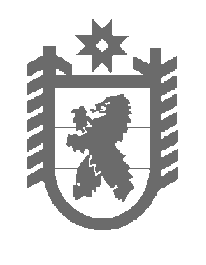 РЕСПУБЛИКА КАРЕЛИЯАДМИНИСТРАЦИЯ МЕЛИОРАТИВНОГО СЕЛЬСКОГО ПОСЕЛЕНИЯПОСТАНОВЛЕНИЕ  07 октября  2022 года                                                                                  № 45Об утверждении отчета об исполнении бюджетаМелиоративного сельского поселенияза 3 квартал 2022 годаНа основании пункта 3 статьи 52 Федерального Закона от 06.10.2003 
№ 131-ФЗ «Об общих принципах  организации  местного самоуправления 
в Российской Федерации» и пункта 5 статьи 264.2 Бюджетного кодекса РФадминистрация Мелиоративного сельского поселения постановляет:1.Утвердить отчет об исполнении бюджета Мелиоративного сельского поселения за 3 квартал 2022 г. по доходам в сумме 9 579 604,17 рублей (исполнение доходной части бюджета за 3 квартал  2022 г. – Приложение №1) и расходам в сумме  10 513 157,49  рублей (исполнение расходной части бюджета за 3 квартал 2022 г. – Приложение №2), а также источникам финансирования дефицита бюджета (исполнение по источникам финансирования дефицита бюджета – Приложение №3).2. Настоящее постановление направить в представительный орган – Совет Мелиоративного сельского поселения.И.о Главы Мелиоративного сельского поселения                        О.А. МамайПОЯСНИТЕЛЬНАЯ ЗАПИСКАпо исполнению бюджета Мелиоративного сельского поселения  за 3 квартал 2022 года Бюджет Мелиоративного сельского поселения на 2022 год подготовлен в соответствии с требованиями, установленными Бюджетным кодексом Российской Федерации. Доходы бюджета Мелиоративного сельского поселения		Исходя из прогнозных условий социально-экономического развития сельского поселения основные параметры бюджета Мелиоративного сельского поселения определились по доходам в 2022 году в сумме 16 251 783,17  рублей, а именно:		        (рублей)Поступления в бюджет налога на доходы физических лиц в 3 квартале 2022 г. составили 5 649 414,93 рублей. В бюджете запланированы  поступления от уплаты физическими и юридическими  лицами  земельного налога на 2022 – 1 900 000 рублей. По состоянию на 01.10.2022 г. доходы в части земельного налога составили 1 009 531,10 рублей. Налог на имущество физических лиц запланирован в сумме 175 000 рублей, исполнен в сумме 95 747 ,53 рублей.Акцизы, формирующие дорожный фонд Мелиоративного сельского поселения в 2022 году запланированы по данным УФК по РК на основании протяженности дорог поселения в размере 310 650 рублей в год. По состоянию на 01.10.2022 г. поступления акцизов составили 267 105,98 рублей. Поступление неналоговых доходов за счет арендных платежей по договорам аренды муниципального имущества – 2 000 000 рублей. По состоянию на 01.10.2022 г. доход составил 1 338 641,03  рублей. Доходы от оказания платных услуг, оказываемых МУ «Дом культуры п. Мелиоративный» запланированы в объеме  100 000 рублей. В 3 квартале доходы от оказания платных услуг МУ «ДК п. Мелиоративный» поступили в размере 31 116,54 рублей. Доходы от возмещения коммунальных услуг МУ «Прионежский РЦК» запланированы в объеме  150 000 рублей. Поступило 55 991,19 рублей.Безвозмездные поступленияСубвенции на осуществление полномочий по первичному воинскому учету на территориях, где отсутствуют военные комиссариаты в 2022 году в объеме 145 300  рублей, на осуществление полномочий по созданию и обеспечению деятельности административных комиссий 2000 рублей. Иные межбюджетные трансферты из бюджета муниципального района бюджетам поселений на исполнение переданных полномочий в размере 2 645 782,64 рублей. На 01.10.2022 г. исполнено на 736 494,39 рублей.РАСХОДЫИсполнение бюджета Мелиоративного сельского поселения в части расходов ведется согласно утвержденным лимитам бюджетных обязательств. Сведения о начисленной заработной плате служащих и работников ежеквартально публикуются в сети Интернет.По разделу «общегосударственные вопросы» содержание главы – 485 456,77 рублей, содержание Администрации – 1 841 597,35 рублей, в т.ч. заработная плата служащих –  1 174 725,44  рублей. Расходы на содержание ВУС – 145 300,00 рублей.Расходы в сфере ЖКХ: уличное освещение – 542 644,81 рублей, благоустройство – 1 210 568,47 рублей. ФИНАНСОВЫЙ РЕЗУЛЬТАТПо итогам третьего квартала финансовый результат исполнения бюджета Мелиоративного сельского поселения составил:Остаток на счете на 01.01.2022 г. 			-	2 811 868,42 руб.Доходы бюджета					-	9 579 604,17  руб.Расходы бюджета					-	10 513 157,49 руб.Остаток на счете на 01.10.2022 г.			-	1 878 315,10 руб.Дефицит бюджета за 3 квартал составил 933 553,32 руб.И.о Главы Мелиоративного сельского поселения                                                    О.А. МамайПриложение № 1Приложение № 1к Постановлению Администрации Мелиоративного сельского поселения № 45 от 07.10.2022 г.к Постановлению Администрации Мелиоративного сельского поселения № 45 от 07.10.2022 г.к Постановлению Администрации Мелиоративного сельского поселения № 45 от 07.10.2022 г.к Постановлению Администрации Мелиоративного сельского поселения № 45 от 07.10.2022 г.к Постановлению Администрации Мелиоративного сельского поселения № 45 от 07.10.2022 г.к Постановлению Администрации Мелиоративного сельского поселения № 45 от 07.10.2022 г.к Постановлению Администрации Мелиоративного сельского поселения № 45 от 07.10.2022 г.к Постановлению Администрации Мелиоративного сельского поселения № 45 от 07.10.2022 г.к Постановлению Администрации Мелиоративного сельского поселения № 45 от 07.10.2022 г.к Постановлению Администрации Мелиоративного сельского поселения № 45 от 07.10.2022 г.к Постановлению Администрации Мелиоративного сельского поселения № 45 от 07.10.2022 г.к Постановлению Администрации Мелиоративного сельского поселения № 45 от 07.10.2022 г.        Доходы бюджета Мелиоративного сельского поселения на 2022 год по кодам видов доходов, подвидов доходов, классификации операций сектора государственного управления, относящихся к доходам бюджета           Доходы бюджета Мелиоративного сельского поселения на 2022 год по кодам видов доходов, подвидов доходов, классификации операций сектора государственного управления, относящихся к доходам бюджета           Доходы бюджета Мелиоративного сельского поселения на 2022 год по кодам видов доходов, подвидов доходов, классификации операций сектора государственного управления, относящихся к доходам бюджета           Доходы бюджета Мелиоративного сельского поселения на 2022 год по кодам видов доходов, подвидов доходов, классификации операций сектора государственного управления, относящихся к доходам бюджета           Доходы бюджета Мелиоративного сельского поселения на 2022 год по кодам видов доходов, подвидов доходов, классификации операций сектора государственного управления, относящихся к доходам бюджета           Доходы бюджета Мелиоративного сельского поселения на 2022 год по кодам видов доходов, подвидов доходов, классификации операций сектора государственного управления, относящихся к доходам бюджета           Доходы бюджета Мелиоративного сельского поселения на 2022 год по кодам видов доходов, подвидов доходов, классификации операций сектора государственного управления, относящихся к доходам бюджета           Доходы бюджета Мелиоративного сельского поселения на 2022 год по кодам видов доходов, подвидов доходов, классификации операций сектора государственного управления, относящихся к доходам бюджета           Доходы бюджета Мелиоративного сельского поселения на 2022 год по кодам видов доходов, подвидов доходов, классификации операций сектора государственного управления, относящихся к доходам бюджета           Доходы бюджета Мелиоративного сельского поселения на 2022 год по кодам видов доходов, подвидов доходов, классификации операций сектора государственного управления, относящихся к доходам бюджета           Доходы бюджета Мелиоративного сельского поселения на 2022 год по кодам видов доходов, подвидов доходов, классификации операций сектора государственного управления, относящихся к доходам бюджета           Доходы бюджета Мелиоративного сельского поселения на 2022 год по кодам видов доходов, подвидов доходов, классификации операций сектора государственного управления, относящихся к доходам бюджета     единица измерения: руб.   единица измерения: руб. Наименование показателяКод дохода по КДУтверждено Исполнено Результат исполненияРезультат исполненияНаименование показателяКод дохода по КДУтверждено Исполнено отклонения% исполненияДоходы бюджета - ИТОГО16 251 783,179 579 604,17-6 672 179,0058,9ДОХОДЫ000  1  00  00000  00  0000  00013 343 700,538 747 978,30-4 595 722,2365,6НАЛОГИ НА ПРИБЫЛЬ, ДОХОДЫ182  1  01  00000  00  0000  0008 458 050,535 649 292,21-2 808 728,5866,8Налог на доходы физических лиц182  1  01  02000  01  0000  0008 458 050,535 649 292,21-2 808 728,5866,8Налог на доходы физических лиц с доходов, полученных физическими лицами, являющимися налоговыми резидентами Российской Федерации в виде дивидендов от долевого участия в деятельности организаций182  1  01  02010  01  1000  1108 458 050,535 622 379,41-2 835 671,1266,5Сумма платежа (перерасчеты, недоимка и задолженность по платежу, в т.ч. по отмененному)182  1  01  02010  01  2100  1100,00-128,06-128,060,0 Суммы денежных взысканий (штрафов) по платежу182  1  01  02010  01  3000  1100,00417,26417,260,0Пени по платежу182  1  01  02020  01  2100  1100,004,034,030,0Налог на доходы физических лиц с доходов, полученных от осуществления деятельности физическими лицами, зарегистрированными в качестве индивидуальных предпринимателей, нотариусов, занимающихся частной практикой, адвокатов, учредивших адвокатские кабинеты и других лиц, занимающихся частной практикой в соответствии со статьей 227 Налогового кодекса Российской Федерации (сумма платежа (перерасчеты, недоимка и задолженность по соответствующему платежу, в том числе по отмененному)182  1  01  02020  01  1000  1100,002 080,442 080,440,0суммы денежных взысканий (штрафов) по соответствующему платежу согласно законодательству Российской Федерации182  1  01  02020  01  3000  1100,0025,0025,000,0сумма платежа (перерасчеты, недоимка и задолженность по соответствующему платежу, в том числе по отмененному182  1  01  02030  01  1000  1100,0021 227,9621 227,960,0пени по соответствующему платежу182  1  01  02030  01  2100  1100,00328,11328,110,0Налог на прибыль организаций при выполнении соглашений о разделе продукции, заключенных до вступления в силу Федерального закона «О соглашениях о разделе продукции» и не предусматривающих специальные налоговые ставки для зачисления указанного налога в федеральный бюджет и бюджеты субъектов Российской Федерации (уплата процентов, начисленных при нарушении срока возврата)182  1   01  0201 0 00 5000 1100,00-29,74-29,740,0НДФЛ с доходов, источником которых является налоговый агент (за исключением доходов, в отношении которых исчисление и уплата налога осуществляются в соответствии со статьями 227, 227.1 и 228 НК РФ)182  1  01  02080  01  1000  1100,002 987,802 987,800,0Акцизы по подакцизным товарам (продукции), производимым на территории Российской Федерации100 1 00 1 03 02200 01 0000 110310 650,00267 228,70-43 421,3086,0акцизы на автомобильный и прямогонный бензин, дизельное топливо, моторные масла для дизельных и (или) карбюраторных (инжекторных) двигателей с учетом установленных дифференцированных нормативов отчислений в местные бюджеты 182 1 00 1 03 02231 01 0000 110310 650,00130 661,71-179 988,2942,1акцизы на автомобильный и прямогонный бензин, дизельное топливо, моторные масла для дизельных и (или) карбюраторных (инжекторных) двигателей с учетом установленных дифференцированных нормативов отчислений в местные бюджеты 100 1 00 1 03 02241 01 0000 1100,00739,18739,180,0акцизы на автомобильный и прямогонный бензин, дизельное топливо, моторные масла для дизельных и (или) карбюраторных (инжекторных) двигателей с учетом установленных дифференцированных нормативов отчислений в местные бюджеты 100 1 00 1 03 02251 01 0000 1100,00150 413,64150 413,640,0акцизы на автомобильный и прямогонный бензин, дизельное топливо, моторные масла для дизельных и (или) карбюраторных (инжекторных) двигателей с учетом установленных дифференцированных нормативов отчислений в местные бюджеты 100 1 00 1 03 02261 01 0000 1100,00-14 585,83-14 585,830,0НАЛОГИ НА СОВОКУПНЫЙ ДОХОД000  1  05  00000  00  0000  0000,000,000,00,0Единый сельскохозяйственный налог000  1  05  03010  01  0000  1100,000,000,00,0НАЛОГИ НА ИМУЩЕСТВО000  1  06  00000  00  0000  0002 075 000,001 105 708,63-969 291,3753,3Налог на имущество физических лиц, взимаемый по ставкам, применяемым к объектам налогообложения, расположенным в границах поселений182  1  06  01030  00  0000  000175 000,0095 747,53-79 252,4753,57Налог на имущество физических лиц, взимаемый по ставкам, применяемым к объектам налогообложения, расположенным в границах поселений182  1  06  01030  10  1000  110175 000,0093 744,14-81 255,8653,6Налог на имущество физических лиц, взимаемый по ставкам, применяемым к объектам налогообложения, расположенным в границах сельских поселений (пени по соответствующему платежу)182  1  06  01030  10  2100  1100,002 003,392 003,390,0Земельный налог182  1  06  06000  00  0000  0001 900 000,001 009 961,10-890 038,9053,2Земельный налог, взимаемый по ставкам, установленным в соответствии с подпунктом 2 пункта 1 статьи 394 Налогового кодекса Российской Федерации182 1  06  06020  00  0000  0000,000,000,000,0Земельный налог, взимаемый по ставкам, установленным в соответствии с подпунктом 2 пункта 1 статьи 394 Налогового кодекса Российской Федерации и применяемым к объектам налогообложения, расположенным в границах поселений182  1  06  06023  10  0000  1100,000,000,000,0Земельный налог с организаций, обладающих земельным участком, расположенным в границах сельских поселений182  1  06 06033  10  1000  1101 800 000,00942 417,03-857 583,00,0Земельный налог с организаций, обладающих земельным участком, расположенным в границах сельских поселений182  1  06  06033  10 3000 1100,00430,00430,00,0Земельный налог с организаций, обладающих земельным участком, расположенным в границах сельских поселений182  1  06 06033  10  2100  1100,0030 756,4730 756,50,0Земельный налог с физических лиц, обладающих земельным участком, расположенным в границах сельских поселений182  1  06  06043  10  1000  110100 000,0030 427,13-69 572,930,4Земельный налог с физических лиц, обладающих земельным участком, расположенным в границах сельских поселений182  1  06  06043  10  3000  1100,000,000,00,0Земельный налог с физических лиц, обладающих земельным участком, расположенным в границах сельских поселений182  1  06  06043  10  2100  1100,005 930,475 930,50,0ДОХОДЫ ОТ ИСПОЛЬЗОВАНИЯ ИМУЩЕСТВА, НАХОДЯЩЕГОСЯ В ГОСУДАРСТВЕННОЙ И МУНИЦИПАЛЬНОЙ СОБСТВЕННОСТИ007  1  11  00000  00  0000  0002 000 000,001 388 641,03-611 358,9769,4Доходы от сдачи в аренду имущества, находящегося в государственной и муниципальной собственности007  1  11  05000  00  0000  0002 000 000,001 388 641,03-611 358,9769,4Доходы от сдачи в аренду имущества, находящегося в оперативном управлении органов государственной власти, органов местного самоуправления, государственных внебюджетных фондов и созданных ими учреждений и в хозяйственном ведении федеральных государственных унитарных предприятий и муниципальных унитарных предприятий007  1  11  05030  00  0000  0002 000 000,001 388 641,03-611 358,9769,4Доходы от сдачи в аренду имущества, находящегося в оперативном управлении органов управления поселений и созданных ими учреждений и в хозяйственном ведении муниципальных унитарных предприятий007  1  11  05035  10  0000  1202 000 000,001 388 641,03-611 358,9769,4ДОХОДЫ ОТ ОКАЗАНИЯ ПЛАТНЫХ УСЛУГ И КОМПЕНСАЦИИ ЗАТРАТ ГОСУДАРСТВА007  1  13  00000  00  0000  000250 000,0087 107,73-162 892,2734,8Прочие доходы от оказания платных услуг и компенсации затрат государства007  1  13  03000  00  0000  000250 000,0087 107,73-162 892,2734,8Прочие доходы от оказания платных услуг получателями средств бюджетов муниципальных районов и компенсации затрат бюджетов поселений007  1  13  01995 10  0000  130250 000,0087 107,73-162 892,2734,8ПРОЧИЕ НЕНАЛОГОВЫЕ ДОХОДЫ007  1  17  00000  00  0000  000250 000,00250 000,000,0100,0Невыясненные поступления007  1  17  01000  00  0000  1800,000,000,00,0Невыясненные поступления, зачисляемые в бюджеты поселений007  1  17  01050  10  0000  1800,000,000,00,0Прочие неналоговые доходы 007  1  17  05000  00  0000  180250 000,00250 000,000,0100,0Прочие неналоговые доходы бюджетов поселений007  1  17  05050  10  0000  180250 000,00250 000,000,0100,0БЕЗВОЗМЕЗДНЫЕ ПОСТУПЛЕНИЯ007  2  00  00000  00  0000  0002 908 082,64831 625,87-2 076 456,7728,6Безвозмездные поступления от других бюджетов бюджетной системы Российской Федерации007  2  02  00000  00  0000  0002 662 082,64736 494,39-1 925 588,2527,7Дотации бюджетам субьектов Российской Федерации и муниципальных образований007  2  02  10000  00  0000  0000,000,000,00#ДЕЛ/0!Дотации на выравнивание уровня бюджетной обеспеченности007  2  02  15001  00  0000  0000,000,000,00#ДЕЛ/0!Дотации бюджетам поселений на выравнивание уровня бюджетной обеспеченности007  2  02  15001  10  0000  1500,000,000,00#ДЕЛ/0!Субсидии бюджетам субъектов Российской Федерации и муниципальных образований (межбюджетные субсидии)007  2  02  20000  00  0000  000350 429,56315 696,94-34 732,6290,1Субсидии бюджетам сельских поселений на поддержку государственных программ субъектов Российской Федерации и муниципальных программ формирования современной городской среды007  2  02  25555  10  0000  150261 173,00261 173,000,00100,0Прочие субсидии007  2  02  29999  00  0000  00089 256,5654 523,94-34 732,6261,1Субсидии бюджетам муниципальных районов на реализацию мероприятий государственной программы Республики Карелия "Развитие культуры" ( в целях частичной 007 202 29999 10 0000 15089 256,5654 523,94-34 732,661,1Субсидии на поддержку местных инициатив граждан, проживающих в муниципальных образованиях в Республике Карелия8 202 29999 10 0000 1501 877 404,000,00-1 877 404,00,0Субвенции бюджетам на осуществление гос полномочий РК по созданию и обеспечению деятельности административных комиссий и определению перечня должностных лиц, уполномоченных составлять протоколы007 202 30024 10 0000 1502 000,002 000,000,0100,0прочие расходы007 202 30024 10 0000 1502 000,002 000,000,0100,0Субвенции бюджетам субъектов Российской Федерации и муниципальных образований007  2  02  30000  00  0000  000145 300,00145 300,000,00100,0Субвенции бюджетам на осуществление полномочий по первичному воинскому учету на территориях, где отсутствуют военные комиссариаты007  2  02  35118  00  0000  000145 300,00145 300,000,00100,0Субвенции бюджетам поселений на осуществление полномочий по первичному воинскому учету на территориях, где отсутствуют военные комиссариаты007  2  02  35118  10  0000  150145 300,00145 300,000,00100,0Иные межбюджетные трансферты007  2  02  40000  00  0000  000286 949,08273 497,45-70 206,3350,0Иные межбюджетные трансферты из бюджета муниципального района бюджетам поселений на исполнение переданных полномомчий007 202 40014 10 0000 150140 416,3370 210,00-70 206,350,0Прочие межбюджетные трансферты, передаваемые бюджетам поселений007 202 49999 10 0000 150146 532,75203 287,4556 754,70,0Прочие безвозмездные поступления007  2  07  00000  00  0000  150246 000,0095 131,48-150 868,5238,7Прочие безвозмездные поступления в бюджеты поселений000  2  07  05000  10  0000  150246 000,0095 131,48-150 868,5238,7Приложение № 2                                                                                          к Постановлению Администрации Мелиоративного сельского поселения № 45 от 07.10.2022 г.Приложение № 2                                                                                          к Постановлению Администрации Мелиоративного сельского поселения № 45 от 07.10.2022 г.Приложение № 2                                                                                          к Постановлению Администрации Мелиоративного сельского поселения № 45 от 07.10.2022 г.Приложение № 2                                                                                          к Постановлению Администрации Мелиоративного сельского поселения № 45 от 07.10.2022 г.Приложение № 2                                                                                          к Постановлению Администрации Мелиоративного сельского поселения № 45 от 07.10.2022 г.Приложение № 2                                                                                          к Постановлению Администрации Мелиоративного сельского поселения № 45 от 07.10.2022 г.Приложение № 2                                                                                          к Постановлению Администрации Мелиоративного сельского поселения № 45 от 07.10.2022 г.Приложение № 2                                                                                          к Постановлению Администрации Мелиоративного сельского поселения № 45 от 07.10.2022 г.Исполнение расходов бюджета Мелиоративного сельского поселения за 3 квартал 2022 года по разделам и подразделам, целевым статьям  и видам расходов классификации расходов бюджетов Исполнение расходов бюджета Мелиоративного сельского поселения за 3 квартал 2022 года по разделам и подразделам, целевым статьям  и видам расходов классификации расходов бюджетов Исполнение расходов бюджета Мелиоративного сельского поселения за 3 квартал 2022 года по разделам и подразделам, целевым статьям  и видам расходов классификации расходов бюджетов Исполнение расходов бюджета Мелиоративного сельского поселения за 3 квартал 2022 года по разделам и подразделам, целевым статьям  и видам расходов классификации расходов бюджетов Исполнение расходов бюджета Мелиоративного сельского поселения за 3 квартал 2022 года по разделам и подразделам, целевым статьям  и видам расходов классификации расходов бюджетов Исполнение расходов бюджета Мелиоративного сельского поселения за 3 квартал 2022 года по разделам и подразделам, целевым статьям  и видам расходов классификации расходов бюджетов Исполнение расходов бюджета Мелиоративного сельского поселения за 3 квартал 2022 года по разделам и подразделам, целевым статьям  и видам расходов классификации расходов бюджетов Исполнение расходов бюджета Мелиоративного сельского поселения за 3 квартал 2022 года по разделам и подразделам, целевым статьям  и видам расходов классификации расходов бюджетов Исполнение расходов бюджета Мелиоративного сельского поселения за 3 квартал 2022 года по разделам и подразделам, целевым статьям  и видам расходов классификации расходов бюджетов Исполнение расходов бюджета Мелиоративного сельского поселения за 3 квартал 2022 года по разделам и подразделам, целевым статьям  и видам расходов классификации расходов бюджетов Исполнение расходов бюджета Мелиоративного сельского поселения за 3 квартал 2022 года по разделам и подразделам, целевым статьям  и видам расходов классификации расходов бюджетов Исполнение расходов бюджета Мелиоративного сельского поселения за 3 квартал 2022 года по разделам и подразделам, целевым статьям  и видам расходов классификации расходов бюджетов Исполнение расходов бюджета Мелиоративного сельского поселения за 3 квартал 2022 года по разделам и подразделам, целевым статьям  и видам расходов классификации расходов бюджетов Исполнение расходов бюджета Мелиоративного сельского поселения за 3 квартал 2022 года по разделам и подразделам, целевым статьям  и видам расходов классификации расходов бюджетов Исполнение расходов бюджета Мелиоративного сельского поселения за 3 квартал 2022 года по разделам и подразделам, целевым статьям  и видам расходов классификации расходов бюджетов Исполнение расходов бюджета Мелиоративного сельского поселения за 3 квартал 2022 года по разделам и подразделам, целевым статьям  и видам расходов классификации расходов бюджетов Исполнение расходов бюджета Мелиоративного сельского поселения за 3 квартал 2022 года по разделам и подразделам, целевым статьям  и видам расходов классификации расходов бюджетов Исполнение расходов бюджета Мелиоративного сельского поселения за 3 квартал 2022 года по разделам и подразделам, целевым статьям  и видам расходов классификации расходов бюджетов Исполнение расходов бюджета Мелиоративного сельского поселения за 3 квартал 2022 года по разделам и подразделам, целевым статьям  и видам расходов классификации расходов бюджетов Исполнение расходов бюджета Мелиоративного сельского поселения за 3 квартал 2022 года по разделам и подразделам, целевым статьям  и видам расходов классификации расходов бюджетов Исполнение расходов бюджета Мелиоративного сельского поселения за 3 квартал 2022 года по разделам и подразделам, целевым статьям  и видам расходов классификации расходов бюджетов Исполнение расходов бюджета Мелиоративного сельского поселения за 3 квартал 2022 года по разделам и подразделам, целевым статьям  и видам расходов классификации расходов бюджетов Исполнение расходов бюджета Мелиоративного сельского поселения за 3 квартал 2022 года по разделам и подразделам, целевым статьям  и видам расходов классификации расходов бюджетов Исполнение расходов бюджета Мелиоративного сельского поселения за 3 квартал 2022 года по разделам и подразделам, целевым статьям  и видам расходов классификации расходов бюджетов Исполнение расходов бюджета Мелиоративного сельского поселения за 3 квартал 2022 года по разделам и подразделам, целевым статьям  и видам расходов классификации расходов бюджетов Исполнение расходов бюджета Мелиоративного сельского поселения за 3 квартал 2022 года по разделам и подразделам, целевым статьям  и видам расходов классификации расходов бюджетов Исполнение расходов бюджета Мелиоративного сельского поселения за 3 квартал 2022 года по разделам и подразделам, целевым статьям  и видам расходов классификации расходов бюджетов Исполнение расходов бюджета Мелиоративного сельского поселения за 3 квартал 2022 года по разделам и подразделам, целевым статьям  и видам расходов классификации расходов бюджетов Исполнение расходов бюджета Мелиоративного сельского поселения за 3 квартал 2022 года по разделам и подразделам, целевым статьям  и видам расходов классификации расходов бюджетов Исполнение расходов бюджета Мелиоративного сельского поселения за 3 квартал 2022 года по разделам и подразделам, целевым статьям  и видам расходов классификации расходов бюджетов Исполнение расходов бюджета Мелиоративного сельского поселения за 3 квартал 2022 года по разделам и подразделам, целевым статьям  и видам расходов классификации расходов бюджетов Исполнение расходов бюджета Мелиоративного сельского поселения за 3 квартал 2022 года по разделам и подразделам, целевым статьям  и видам расходов классификации расходов бюджетов Исполнение расходов бюджета Мелиоративного сельского поселения за 3 квартал 2022 года по разделам и подразделам, целевым статьям  и видам расходов классификации расходов бюджетов Исполнение расходов бюджета Мелиоративного сельского поселения за 3 квартал 2022 года по разделам и подразделам, целевым статьям  и видам расходов классификации расходов бюджетов Исполнение расходов бюджета Мелиоративного сельского поселения за 3 квартал 2022 года по разделам и подразделам, целевым статьям  и видам расходов классификации расходов бюджетов Исполнение расходов бюджета Мелиоративного сельского поселения за 3 квартал 2022 года по разделам и подразделам, целевым статьям  и видам расходов классификации расходов бюджетов (руб)НаименованиеКод главного администратораРазделПодразделЦелевая статьяЦелевая статьяЦелевая статьяВид расходовИтого расходовИтого расходовИтого расходовИтого расходовНаименованиеКод главного администратораРазделПодразделЦелевая статьяЦелевая статьяЦелевая статьяВид расходовИтого расходовИтого расходовИтого расходовИтого расходовНаименованиеКод главного администратораРазделПодразделЦелевая статьяЦелевая статьяЦелевая статьяВид расходовИтого расходовИтого расходовИтого расходовИтого расходовНаименованиеКод главного администратораРазделПодразделЦелевая статьяЦелевая статьяЦелевая статьяВид расходовУточненный планИсполненоотклонения фактических показателей от плановых% исполненияНаименованиеКод главного администратораРазделПодразделЦелевая статьяЦелевая статьяЦелевая статьяВид расходовУточненный планИсполненоотклонения фактических показателей от плановых% исполненияНаименованиеКод главного администратораРазделПодразделЦелевая статьяЦелевая статьяЦелевая статьяВид расходовУточненный планИсполненоотклонения фактических показателей от плановых% исполненияАдминистрация Мелиоративного сельского поселения007Общегосударственные вопросы007014 146 910,632 607 734,65-1 539 175,9862,88Функционирование высшего должного лица субъекта Российской Федерации и органа местного самоуправления0070102955 000,00485 456,77-469 543,2350,83Руководство и управление в сфере установленных функций органов государственной власти субъектов Российской Федерации  и органов местного самоуправления007010200 0 00 0000000 0 00 0000000 0 00 00000955 000,00485 456,77-469 543,2350,83Глава муниципального образования007010220 0 00 1030020 0 00 1030020 0 00 10300955 000,00485 456,77-469 543,2350,83Расходы на выплату персоналу государственных (муниципальных) органов007010220 0 00 1030020 0 00 1030020 0 00 10300120955 000,00485 456,77-469 543,2350,83Функционирование Правительства Российской Федерации, высших органов исполнительной власти субъектов Российской Федерации, местных администраций00701043 016 977,881 997 345,13-1 019 632,7566,20Руководство и управление в сфере установленных функций органов государственной власти субъектов Российской Федерации  и органов местного самоуправления007010400 0 00 0000000 0 00 0000000 0 00 000003 016 977,881 997 345,13-1 019 632,7566,20Центральный аппарат007010420 0 00 1040020 0 00 1040020 0 00 104002 874 561,551 918 866,20-955 695,3566,75Расходы на выплату персоналу государственных (муниципальных) органов007010420 0 00 1040020 0 00 1040020 0 00 104001201 700 000,001 096 370,74-603 629,2664,49007010420 0 00 5549020 0 00 5549020 0 00 5549012078 354,7078 354,700,00100,00Иные закупки товаров, работ и услуг для обеспечения государственных (муниципальных) нужд007010420 0 00 1040020 0 00 1040020 0 00 104002401 000 000,00666 871,91-333 128,0966,69Исполнение судебных актов Российской Федерации и мировых соглашений по возмещению причиненного вреда007010420 0 00 1040020 0 00 1040020 0 00 104008300,000,000,00#ДЕЛ/0!Уплата налогов, сборов и иных платежей007010420 0 00 1040020 0 00 1040020 0 00 1040085096 206,8577 268,85-18 938,0080,32Мероприятия в области жилищного хозяйства 007010405 0 00 7350005 0 00 7350005 0 00 73500140 416,3376 478,93-63 937,4054,47Расходы на выплату персоналу государственных (муниципальных) органов007010405 0 00 7350005 0 00 7350005 0 00 73500120140 416,3376 478,93-63 937,4054,47Осуществление государственных полномочий Республики Карелия по созданию и обеспечению деятельности административных комиссий и определению перечня должностных лиц, уполномоченных составлять протоколы об административных правонарушениях007010420 0 00 4214020 0 00 4214020 0 00 421402 000,002 000,000,00100,00Иные закупки товаров, работ и услуг для обеспечения государственных (муниципальных) нужд007010420 0 00 4214020 0 00 4214020 0 00 421402402 000,002 000,000,00100,00Обеспечение проведения выборов и референдумов0070107124 932,75124 932,750,00100,00Проведение выборов и референдумов007010700 0 00 0000000 0 00 0000000 0 00 00000124 932,75124 932,750,00100,00Проведение выборов депутатов муниципального образования 007010720 0 00 1060020 0 00 1060020 0 00 10600124 932,75124 932,750,00100,00Иные закупки товаров, работ и услуг для государственных нужд007010720 0 00 1060020 0 00 1060020 0 00 10600880124 932,75124 932,750,00100,00Резервный фонд007011150 000,000,00-50 000,000,00Резервный фонд Администрации Мелиоративного сельского поселения по предупреждению и ликвидации черезвычайных ситуаций007011120 0 00 7070020 0 00 7070020 0 00 7070050 000,000,00-50 000,000,00Резервные средства007011120 0 00 7070020 0 00 7070020 0 00 7070087050 000,000,00-50 000,000,00Прочие расходы администрации0070113Расходы на выплату персоналу государственных (муниципальных) органов007011320 0 00 1040020 0 00 1040020 0 00 104001200,000,000,00#ДЕЛ/0!Национальная оборона00702402 200,00145 300,00-256 900,0036,13Мобилизация и вневойсковая подготовка0070203402 200,00145 300,00-256 900,0036,13Осуществление передаваемых полномочий Российской Федерации по первичному воинскому учету на территориях где отсутствуют военные комиссариаты007020320 0 00 5118020 0 00 5118020 0 00 51180402 200,00145 300,00-256 900,0036,13Расходы на выплату персоналу государственных (муниципальных) органов007020320 0 00 5118020 0 00 5118020 0 00 51180120402 200,00145 300,00-256 900,0036,13Национальная безопасность и правоохранительная деятельность00703317 000,000,00-317 000,000,00Защита населения и территории от чрезвычайных ситуаций природного и техногенного характера, гражданская оборона007030912 000,000,00-12 000,000,00Мероприятия по предупреждению и ликвидации последствий чрезвычайных ситуаций и стихийных бедствий007030900 0 00 0000000 0 00 0000000 0 00 0000012 000,000,00-12 000,000,00Предупреждение и ликвидация последствий чрезвычайных ситуаций и стихийных бедствий007030901 0 00 7218001 0 00 7218001 0 00 7218012 000,000,00-12 000,000,00Иные закупки товаров, работ и услуг для обеспечения государственных (муниципальных) нужд007030901 0 00 7218001 0 00 7218001 0 00 7218024012 000,000,00-12 000,000,00Другие вопросы в области национальной безопасности и правоохранительной деятельности0070314305 000,000,00-305 000,000,00Целевые программы муниципальных образований007031400 0 00 0000000 0 00 0000000 0 00 000005 000,000,00-5 000,000,00Муниципальная целевая программа «Профилактика правонарушений на территории
Мелиоративного сельского поселения на 2022- 2024 годы»007031401 0 00 7295001 0 00 7295001 0 00 729505 000,000,00-5 000,000,00Иные закупки товаров, работ и услуг для обеспечения государственных (муниципальных) нужд007031401 0 00 7295001 0 00 7295001 0 00 729502405 000,000,00-5 000,000,00Целевые программы муниципальных образований007031400 0 00 0000000 0 00 0000000 0 00 00000300 000,000,00-300 000,000,00Мероприятия по обеспечению мер пожарной безопасности по муниципальной программе «Обеспечение пожарной безопасности на территории Мелиоративного  сельского поселения на 2022-2024 годы» 007031401 0 00 7250001 0 00 7250001 0 00 72500300 000,000,00-300 000,000,00Иные закупки товаров, работ и услуг для обеспечения государственных (муниципальных) нужд007031401 0 00 7250001 0 00 7250001 0 00 72500240300 000,000,00-300 000,000,00Национальная экономика007043 700 000,003 369 123,71-330 876,2991,06Дорожное хозяйство (дорожные фонды)00704093 700 000,003 369 123,71-330 876,2991,06Дорожный фонд007040900 0 00 0000000 0 00 0000000 0 00 000003 700 000,003 369 123,71-330 876,2991,06МЦП «Содержание и ремонт автомобильных дорог общего пользования местного значения Мелиоративного сельского поселения на 2020-2022 г.г.»007040910 0 00 7602010 0 00 7602010 0 00 760203 700 000,003 369 123,71-330 876,2991,06Иные закупки товаров, работ и услуг для обеспечения государственных (муниципальных) нужд007040910 0 00 7602010 0 00 7602010 0 00 760202403 700 000,003 369 123,71-330 876,2991,06Жилищно-коммунальное хозяйство007055 479 305,762 124 489,48-3 354 816,2838,77Жилищное хозяйство007050121 600,000,00-21 600,000,00Поддержка жилищного хозяйства007050100 0 00 0000000 0 00 0000000 0 00 0000021 600,000,00-21 600,000,00Иные межбюджетные трансферты бюджетам муниципальных образований на поддержку развития территориального общественного самоуправления007050120 0 00 4407020 0 00 4407020 0 00 4407021 600,000,00-21 600,000,00Иные закупки товаров, работ и услуг для обеспечения государственных (муниципальных) нужд007050120 0 00 4407020 0 00 4407020 0 00 4407024021 600,000,00-21 600,000,00Взносы в фонд капитального ремонта общего имущества многоквартирных домов007050105 3 01 7352005 3 01 7352005 3 01 735200,000,000,000,00Уплата налогов, сборов и иных платежей007050105 3 01 7352005 3 01 7352005 3 01 735208500,000,000,000,00Коммунальное хозяйство0070502240 000,0094 432,82-145 567,1839,35Реализация функций,связанных с общегосударственным управлением007050200 0 00 0000000 0 00 0000000 0 00 00000240 000,0094 432,82-145 567,1839,35Ремонт ливневой канализации007050205 3 01 9040005 3 01 9040005 3 01 90400240 000,0094 432,82-145 567,1839,35Иные закупки товаров, работ и услуг для обеспечения государственных (муниципальных) нужд007050205 3 01 9040005 3 01 9040005 3 01 90400240240 000,0094 432,82-145 567,1839,35Благоустройство00705035 217 705,762 030 056,66-935 237,4838,91Благоустройство007050300 0 00 0000000 0 00 0000000 0 00 000005 217 705,762 030 056,66-935 237,4838,91Муниципальная программа "Формирование современной городской среды на территории Мелиоративного  сельского поселения на 20218-2022 г"050320 0 F2 5555020 0 F2 5555020 0 F2 55550276 843,380,00-276 843,380,00Иные закупки товаров, работ и услуг для государственных нужд050320 0 F2 5555020 0 F2 5555020 0 F2 555502400,000,000,00#ДЕЛ/0!Субсидии юридическим лицам (кроме некоммерческих организаций), индивидуальным предпринимателям, физическим лицам — производителям товаров, работ, услуг007050320 0 F2 5555020 0 F2 5555020 0 F2 55550810276 843,38276 843,380,00100,00Уличное освещение007050312 0 00 7601012 0 00 7601012 0 00 760101 063 976,97542 644,81-521 332,1651,00Иные закупки товаров, работ и услуг для обеспечения государственных (муниципальных) нужд007050312 0 00 7601012 0 00 7601012 0 00 760102401 063 976,97542 644,81-521 332,1651,00 МЦП «Благоустройство территории Мелиоративного сельского поселения 
на 2020-2022г.г.»007050312 0 00 7605012 0 00 7605012 0 00 760501 347 630,411 210 568,47-137 061,9489,83Иные закупки товаров, работ и услуг для обеспечения государственных (муниципальных) нужд007050312 0 00 7605012 0 00 7605012 0 00 760502401 347 630,411 210 568,47-137 061,9489,83Субсидия на поддержку местных инициатив граждан, проживающих в городских и сельских поселениях007050309 4 00 4314009 4 00 4314009 4 00 431402401 877 404,000,00-1 877 404,000,00Софинансирование мероприятий по поддержке местных инициатив граждан, проживающих в городских и сельских поселениях007050309 4 00 S314009 4 00 S314009 4 00 S3140651 851,000,00-651 851,000,00Иные закупки товаров, работ и услуг для обеспечения государственных (муниципальных) нужд007050309 4 00 S314009 4 00 S314009 4 00 S3140240651 851,000,00-651 851,000,00Культура, кинематография007083 369 035,882 206 487,57-1 148 176,3765,49Культура00708012 874 070,701 861 843,27-997 855,4964,78Дворцы и дома культуры, другие учреждения культуры007080100 0 00 0000000 0 00 0000000 0 00 000002 874 070,701 861 843,27-997 855,4964,78Мероприятия в области культуры и кинематографии007080107 0 00 7440007 0 00 7440007 0 00 744002 762 500,001 814 190,08-948 309,9265,67Расходы на выплату персоналу казенных учреждений007080107 0 00 7440007 0 00 7440007 0 00 744001101 500 000,001 077 115,52-422 884,4871,81Иные закупки товаров, работ и услуг для обеспечения государственных (муниципальных) нужд007080107 0 00 7440007 0 00 7440007 0 00 744002401 260 000,00736 922,63-523 077,3758,49Субсидия местным бюджетам на реализацию мероприятий государственной программы Республики Карелия "Развитие культуры"007080107 0 01 0000007 0 01 0000007 0 01 00000111 570,7047 653,19-63 917,5142,71Расходы на выплату персоналу казенных учреждений007080107 0 01 4325007 0 01 4325007 0 01 4325011089 256,5639 710,99-49 545,5744,49Расходы на выплату персоналу казенных учреждений007080107 0 01 S325007 0 01 S325007 0 01 S325011022 314,147 942,20-14 371,9435,59Уплата налогов, сборов и иных платежей007080107 0 00 7440007 0 00 7440007 0 00 744008502 500,00151,93-2 348,076,08Другие вопросы в области культуры, кинематографии0070804494 965,18344 644,30-150 320,8869,63Учебно-методические кабинеты, централизованные бухгалтерии, группы хозяйственного обслуживания, учебные фильмотеки, межшкольные учебно-производственные комбинаты, логопедические пункты007080400 0 00 0000000 0 00 0000000 0 00 00000494 965,18344 644,30-150 320,8869,63Услуги, связанные с обеспечением деятельности организаций007080407 0 00 7452007 0 00 7452007 0 00 74520494 965,18344 644,30-150 320,8869,63Расходы на выплату персоналу государственных (муниципальных) органов007080407 0 00 7452007 0 00 7452007 0 00 74520110494 965,18344 644,30-150 320,8869,63Социальная политика00710108 368,9260 022,08-48 346,8455,39Пенсионное обеспечение0071001108 368,9260 022,08-48 346,8455,39Пенсии007100100 0 00 0000000 0 00 0000000 0 00 00000108 368,9260 022,08-48 346,8455,39Доплата к трудовой пенсии лицам, замещавшим муниципальные должности007100103 0 00 8491003 0 00 8491003 0 00 84910108 368,9260 022,08-48 346,8455,39Публичные нормативные социальные выплаты гражданам007100103 0 00 8491003 0 00 8491003 0 00 84910310108 368,9260 022,08-48 346,8455,39Физическая культура и спорт00711150 000,000,00-150 000,000,00Другие вопросы в области физической культуры и спорта0071105150 000,000,00-150 000,000,00Целевые программы муниципальных образований007110508 0 00 0000008 0 00 0000008 0 00 00000150 000,000,00-150 000,000,00МЦП "Обеспечение условий для развития на территории Мелиоративного сельского поселения физической культуры и массового спорта на 2022-2024гг."007110508 0 00 7512008 0 00 7512008 0 00 75120150 000,00Иные закупки товаров, работ и услуг для государственных нужд007110508 0 00 7512008 0 00 7512008 0 00 75120240150 000,000,00-150 000,000,00Обслуживание государственного и муниципального долга007130,000,000,00#ДЕЛ/0!Обслуживание государственного внутреннего и муниципального долга00713010,000,000,00#ДЕЛ/0!Процентные платежи по муниципальному долгу 07130111 0 00 7065011 0 00 7065011 0 00 706500,000,000,00#ДЕЛ/0!Обслуживание муниципального долга007130111 0 00 7065011 0 00 7065011 0 00 706507300,000,000,00#ДЕЛ/0!       ИТОГО РАСХОДОВ:17 672 821,1910 513 157,49-7 159 663,7059,49 Приложение № 3к Постановлению Администрации Мелиоративного сельского поселения № 45 от 07.10.2022 г. Приложение № 3к Постановлению Администрации Мелиоративного сельского поселения № 45 от 07.10.2022 г. Приложение № 3к Постановлению Администрации Мелиоративного сельского поселения № 45 от 07.10.2022 г. Приложение № 3к Постановлению Администрации Мелиоративного сельского поселения № 45 от 07.10.2022 г. Приложение № 3к Постановлению Администрации Мелиоративного сельского поселения № 45 от 07.10.2022 г. Приложение № 3к Постановлению Администрации Мелиоративного сельского поселения № 45 от 07.10.2022 г. Приложение № 3к Постановлению Администрации Мелиоративного сельского поселения № 45 от 07.10.2022 г. Приложение № 3к Постановлению Администрации Мелиоративного сельского поселения № 45 от 07.10.2022 г. Приложение № 3к Постановлению Администрации Мелиоративного сельского поселения № 45 от 07.10.2022 г. Приложение № 3к Постановлению Администрации Мелиоративного сельского поселения № 45 от 07.10.2022 г. Приложение № 3к Постановлению Администрации Мелиоративного сельского поселения № 45 от 07.10.2022 г. Приложение № 3к Постановлению Администрации Мелиоративного сельского поселения № 45 от 07.10.2022 г. Приложение № 3к Постановлению Администрации Мелиоративного сельского поселения № 45 от 07.10.2022 г. Приложение № 3к Постановлению Администрации Мелиоративного сельского поселения № 45 от 07.10.2022 г. Приложение № 3к Постановлению Администрации Мелиоративного сельского поселения № 45 от 07.10.2022 г. Приложение № 3к Постановлению Администрации Мелиоративного сельского поселения № 45 от 07.10.2022 г. Приложение № 3к Постановлению Администрации Мелиоративного сельского поселения № 45 от 07.10.2022 г. Приложение № 3к Постановлению Администрации Мелиоративного сельского поселения № 45 от 07.10.2022 г. Приложение № 3к Постановлению Администрации Мелиоративного сельского поселения № 45 от 07.10.2022 г. Приложение № 3к Постановлению Администрации Мелиоративного сельского поселения № 45 от 07.10.2022 г. Приложение № 3к Постановлению Администрации Мелиоративного сельского поселения № 45 от 07.10.2022 г. Приложение № 3к Постановлению Администрации Мелиоративного сельского поселения № 45 от 07.10.2022 г. Приложение № 3к Постановлению Администрации Мелиоративного сельского поселения № 45 от 07.10.2022 г. Приложение № 3к Постановлению Администрации Мелиоративного сельского поселения № 45 от 07.10.2022 г.Источники финансирования дефицита бюджета Мелиоративного сельского поселения за 3 квартал 2022 года по кодам групп, подгрупп, статей, видов источников финансирования дефицитов бюджетов классификации операций сектора государственного управления, относящихся к источникам финансирования дефицитов бюджетовИсточники финансирования дефицита бюджета Мелиоративного сельского поселения за 3 квартал 2022 года по кодам групп, подгрупп, статей, видов источников финансирования дефицитов бюджетов классификации операций сектора государственного управления, относящихся к источникам финансирования дефицитов бюджетовИсточники финансирования дефицита бюджета Мелиоративного сельского поселения за 3 квартал 2022 года по кодам групп, подгрупп, статей, видов источников финансирования дефицитов бюджетов классификации операций сектора государственного управления, относящихся к источникам финансирования дефицитов бюджетовИсточники финансирования дефицита бюджета Мелиоративного сельского поселения за 3 квартал 2022 года по кодам групп, подгрупп, статей, видов источников финансирования дефицитов бюджетов классификации операций сектора государственного управления, относящихся к источникам финансирования дефицитов бюджетовИсточники финансирования дефицита бюджета Мелиоративного сельского поселения за 3 квартал 2022 года по кодам групп, подгрупп, статей, видов источников финансирования дефицитов бюджетов классификации операций сектора государственного управления, относящихся к источникам финансирования дефицитов бюджетовИсточники финансирования дефицита бюджета Мелиоративного сельского поселения за 3 квартал 2022 года по кодам групп, подгрупп, статей, видов источников финансирования дефицитов бюджетов классификации операций сектора государственного управления, относящихся к источникам финансирования дефицитов бюджетовИсточники финансирования дефицита бюджета Мелиоративного сельского поселения за 3 квартал 2022 года по кодам групп, подгрупп, статей, видов источников финансирования дефицитов бюджетов классификации операций сектора государственного управления, относящихся к источникам финансирования дефицитов бюджетовИсточники финансирования дефицита бюджета Мелиоративного сельского поселения за 3 квартал 2022 года по кодам групп, подгрупп, статей, видов источников финансирования дефицитов бюджетов классификации операций сектора государственного управления, относящихся к источникам финансирования дефицитов бюджетовИсточники финансирования дефицита бюджета Мелиоративного сельского поселения за 3 квартал 2022 года по кодам групп, подгрупп, статей, видов источников финансирования дефицитов бюджетов классификации операций сектора государственного управления, относящихся к источникам финансирования дефицитов бюджетовИсточники финансирования дефицита бюджета Мелиоративного сельского поселения за 3 квартал 2022 года по кодам групп, подгрупп, статей, видов источников финансирования дефицитов бюджетов классификации операций сектора государственного управления, относящихся к источникам финансирования дефицитов бюджетовИсточники финансирования дефицита бюджета Мелиоративного сельского поселения за 3 квартал 2022 года по кодам групп, подгрупп, статей, видов источников финансирования дефицитов бюджетов классификации операций сектора государственного управления, относящихся к источникам финансирования дефицитов бюджетовИсточники финансирования дефицита бюджета Мелиоративного сельского поселения за 3 квартал 2022 года по кодам групп, подгрупп, статей, видов источников финансирования дефицитов бюджетов классификации операций сектора государственного управления, относящихся к источникам финансирования дефицитов бюджетовИсточники финансирования дефицита бюджета Мелиоративного сельского поселения за 3 квартал 2022 года по кодам групп, подгрупп, статей, видов источников финансирования дефицитов бюджетов классификации операций сектора государственного управления, относящихся к источникам финансирования дефицитов бюджетовИсточники финансирования дефицита бюджета Мелиоративного сельского поселения за 3 квартал 2022 года по кодам групп, подгрупп, статей, видов источников финансирования дефицитов бюджетов классификации операций сектора государственного управления, относящихся к источникам финансирования дефицитов бюджетовИсточники финансирования дефицита бюджета Мелиоративного сельского поселения за 3 квартал 2022 года по кодам групп, подгрупп, статей, видов источников финансирования дефицитов бюджетов классификации операций сектора государственного управления, относящихся к источникам финансирования дефицитов бюджетовИсточники финансирования дефицита бюджета Мелиоративного сельского поселения за 3 квартал 2022 года по кодам групп, подгрупп, статей, видов источников финансирования дефицитов бюджетов классификации операций сектора государственного управления, относящихся к источникам финансирования дефицитов бюджетовИсточники финансирования дефицита бюджета Мелиоративного сельского поселения за 3 квартал 2022 года по кодам групп, подгрупп, статей, видов источников финансирования дефицитов бюджетов классификации операций сектора государственного управления, относящихся к источникам финансирования дефицитов бюджетовИсточники финансирования дефицита бюджета Мелиоративного сельского поселения за 3 квартал 2022 года по кодам групп, подгрупп, статей, видов источников финансирования дефицитов бюджетов классификации операций сектора государственного управления, относящихся к источникам финансирования дефицитов бюджетовИсточники финансирования дефицита бюджета Мелиоративного сельского поселения за 3 квартал 2022 года по кодам групп, подгрупп, статей, видов источников финансирования дефицитов бюджетов классификации операций сектора государственного управления, относящихся к источникам финансирования дефицитов бюджетовИсточники финансирования дефицита бюджета Мелиоративного сельского поселения за 3 квартал 2022 года по кодам групп, подгрупп, статей, видов источников финансирования дефицитов бюджетов классификации операций сектора государственного управления, относящихся к источникам финансирования дефицитов бюджетовИсточники финансирования дефицита бюджета Мелиоративного сельского поселения за 3 квартал 2022 года по кодам групп, подгрупп, статей, видов источников финансирования дефицитов бюджетов классификации операций сектора государственного управления, относящихся к источникам финансирования дефицитов бюджетовИсточники финансирования дефицита бюджета Мелиоративного сельского поселения за 3 квартал 2022 года по кодам групп, подгрупп, статей, видов источников финансирования дефицитов бюджетов классификации операций сектора государственного управления, относящихся к источникам финансирования дефицитов бюджетов(руб)НАИМЕНОВАНИЕНАИМЕНОВАНИЕКод бюджетной классификацииКод бюджетной классификацииКод бюджетной классификацииКод бюджетной классификацииКод бюджетной классификацииКод бюджетной классификацииКод бюджетной классификацииКод бюджетной классификацииКод бюджетной классификацииКод бюджетной классификацииКод бюджетной классификацииКод бюджетной классификацииКод бюджетной классификацииКод бюджетной классификацииУточненный планУточненный планИсполненоИсполненоотклонения фактических показателей от плановых%НАИМЕНОВАНИЕНАИМЕНОВАНИЕАдминистраторАдминистраторГруппаГруппаПодгруппаСтатьяПодстатьяПодстатьяЭлементЭлементЭлементПрограммаПрограммаЭк.клас.Уточненный планУточненный планИсполненоИсполненоотклонения фактических показателей от плановых%НАИМЕНОВАНИЕНАИМЕНОВАНИЕАдминистраторАдминистраторГруппаГруппаПодгруппаСтатьяПодстатьяПодстатьяЭлементЭлементЭлементПрограммаПрограммаЭк.клас.Уточненный планУточненный планИсполненоИсполненоотклонения фактических показателей от плановых%НАИМЕНОВАНИЕНАИМЕНОВАНИЕАдминистраторАдминистраторГруппаГруппаПодгруппаСтатьяПодстатьяПодстатьяЭлементЭлементЭлементПрограммаПрограммаЭк.клас.Уточненный планУточненный планИсполненоИсполненоотклонения фактических показателей от плановых%Источники внутреннего финансирования дефицита бюджетаИсточники внутреннего финансирования дефицита бюджета000000010100000000000000000000000001 421 038,021 421 038,02-933 553,32-933 553,32487 487,70%Бюджетные кредиты от других бюджетов бюджетной системы Российской ФедерацииБюджетные кредиты от других бюджетов бюджетной системы Российской Федерации0000000101030000000000000000000000000000,00,00,00,0Получение бюджетных кредитов от других бюджетов бюджетной системы Российской Федерации в валюте Российской ФедерацииПолучение бюджетных кредитов от других бюджетов бюджетной системы Российской Федерации в валюте Российской Федерации007007010103010000101010000000007000,00,00,00,00,00,0Получение кредитов от других бюджетов бюджетной системы Российской Федерации бюджетами сельских поселений в валюте Российской ФедерацииПолучение кредитов от других бюджетов бюджетной системы Российской Федерации бюджетами сельских поселений в валюте Российской Федерации007007010103010000101010000000007100,00,00,00,00,00,0Погашение бюджетных кредитов от других бюджетов бюджетной системы Российской Федерации в валюте Российской ФедерацииПогашение бюджетных кредитов от других бюджетов бюджетной системы Российской Федерации в валюте Российской Федерации007007010103010000101010000000008000,00,00,00,00,00Погашение бюджетами сельских поселений кредитов от других бюджетов бюджетной системы  Российской Федерации в валюте Российской ФедерацииПогашение бюджетами сельских поселений кредитов от других бюджетов бюджетной системы  Российской Федерации в валюте Российской Федерации007007010103010000101010000000008100,00,00,00,00,00Изменение остатков средств на счетах по учету средств бюджетаИзменение остатков средств на счетах по учету средств бюджета000000010105000000000000000000000001 421 038,021 421 038,02933 553,32933 553,32487 484,7%Увеличение остатков средств бюджетовУвеличение остатков средств бюджетов00700701010500000000000000000000000-16 251 783,17-16 251 783,17-9 579 604,17-9 579 604,179721064,7858,9Увеличение прочих остатков средств бюджетовУвеличение прочих остатков средств бюджетов00700701010502000000000000000000500-16 251 783,17-16 251 783,17-9 579 604,17-9 579 604,179721064,7858,9Увеличение прочих остатков денежных средств бюджетов сельских поселенийУвеличение прочих остатков денежных средств бюджетов сельских поселений00700701010502010100000000000000510-16 251 783,17-16 251 783,17-9 579 604,17-9 579 604,179721064,7858,9Увеличение прочих остатков денежных средств бюджетов сельских поселенийУвеличение прочих остатков денежных средств бюджетов сельских поселений00700701010502010110101000000000510-16 251 783,17-16 251 783,17-9 579 604,17-9 579 604,179721064,7858,9Уменьшение остатков средств бюджетовУменьшение остатков средств бюджетов0070070101050000000000000000000000017 672 821 ,1917 672 821 ,1910 513 157,4910 513 157,49-12006488,859,5Уменьшение прочих остатков средств бюджетовУменьшение прочих остатков средств бюджетов0070070101050200000000000000000060017 672 821 ,1917 672 821 ,1910 513 157,4910 513 157,49-12006488,859,5Уменьшение прочих остатков денежных средств бюджетов сельских поселенийУменьшение прочих остатков денежных средств бюджетов сельских поселений0070070101050201010000000000000061017 672 821 ,1917 672 821 ,1910 513 157,4910 513 157,49-12006488,859,5Уменьшение прочих остатков денежных средств бюджетов сельских поселенийУменьшение прочих остатков денежных средств бюджетов сельских поселений0070070101050201011010100000000061017 672 821 ,1917 672 821 ,1910 513 157,4910 513 157,49-12006488,859,5Итого источников внутреннего финансирования дефицитаИтого источников внутреннего финансирования дефицита1 421 038,021 421 038,02-933 553,32-933 553,32487 484,7%Наименование доходовУтвержденоУтвержденоУтверждено3 квартал2022 год%Налоговые доходы7 022 229,5410 843 700,5338,1Неналоговые доходы1 820 880,242 746 000,0048,8Безвозмездные поступления736 494,392 662 082,649,8Всего доходов9 579 604,1716 251 783,1735,3Наименование расходовУтвержденоУтвержденоУтверждено3 квартал2022 год%Общегосударственные вопросы2 607 734,654 146 910,6362,9Национальная оборона145 300,00402 200,0036,1Национальная безопасность0317 000,000ЖКХ2 124 489,485 479 305,7638,8Культура и кинематография2 206 487 ,573 369 035,8865,5Социальная политика 60 022,08108 368,9255,4Национальная экономика3 369 123,713 700 000,0091,1Физическая культура и спорт0150 000,000Всего расходов10 513 157,4917 672 821,1959,5